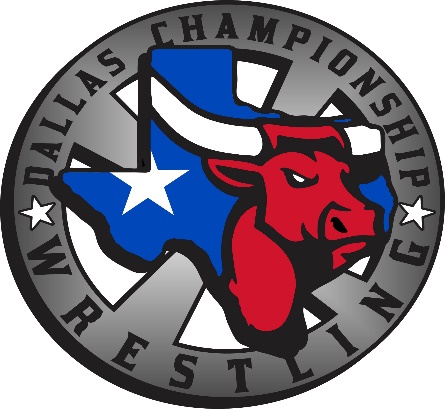 Dallas Championship Wrestling is excited to announce that it is bringing live championship wrestling to your area.  We are committed to providing FUN, FAMILY FRIENDLY and exciting entertainment.  DCW is providing an opportunity to businesses like yours to join in on this great business venture as a corporate sponsor. DCW will put your business logo in the program (PLEASE PROVIDE A PDF LOGO).DCW OFFICIAL AFTER PARTY SPONSOR - $400 Per Event (Multiple Events Preferred)
(JOIN DCW WRESTLERS FOR THE OFFICIAL AFTER PARTY AT…“YOUR COMPANY”)Meet and greet with Wrestlers after the show at the barSet a Table to  Hand out literature1 Month Ad on DCW websiteAd in the Event Program4 mentions from the Ring Announcer as a AFTER PARTY SPONSOR OF THE SHOWPOTENTIAL 700 FANS TO ATTEND THE DCW SHOW.SPONSOR NAME___________________________________________ADDRESS:______ _____________________________________EMAIL ADDRESS:________________________________________PHONE NUMBER:__________________________________________________________MAKE CHECKS PAYABLE TO TATUM ENTERPRISESPayPal ACCEPTED AS WELL.DATE OF SHOW:   ______________